別紙様式第14号（第16条関係） 財務(支)局長殿届出者	住	所（日本産業規格Ａ４）年	月	日(郵便番号	－	)電話番号（	)	－商号又は名称氏	名法定代理人の住所及び氏名、商号又は名称法定代理人の代表者の住所及び氏名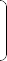 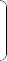 卸売販売業継続届出書相続後60日間に限り、引き続き、在庫に係る製造たばこの販売を業として行いたいので、たばこ事業法第21条において準用する第14条第３項の規定により、次のとおり届け出ます。受付年月日：	年	月	日 相 続 年 月 日年	月	日被相続人の住所及び氏名被相続人の登録年月日及び登録番号